ПОСТАНОВЛЕНИЕот «27» ноября 2020 года №39а.  Хакуринохабль«Об увеличении оплаты труда работников администрации МО «Хакуринохабльское сельское поселение»В соответствии с Постановлением Кабинета Министров Республики Адыгея от 13.11.2020г. №220 «О нормативах формирования расходов на оплату труда депутатов, выборных должностных лиц местного самоуправления, осуществляющих свои полномочия на постоянной основе, и муниципальных служащих».ПОСТАНОВЛЯЕТ:1. Повысить (проиндексировать) с 01 октября 2020 года на 3,8 процента:1.1.Должностные оклады, надбавки к должностным окладам за классные чины муниципальных служащих органов местного самоуправления Хакуринохабльского сельского поселения.1.2.Должностные оклады, надбавки к должностным окладам за классные чины, лицам, замещавшим должности муниципальной службы органов местного самоуправления Хакуринохабльского сельского поселения.2.Увеличить с 01 октября 2020 года оплату труда работников, замещающих должности, не отнесенные к муниципальным должностям муниципальной службы Хакуринохабльского сельского поселения и  обслуживающих работников в органах местного самоуправления, на 3,8 процента в пределах средств, предусмотренных в бюджете на 2020 год.3. Установить, что при увеличении должностных окладов, размеров (минимальных размеров) окладов (должностных окладов), ставок заработной платы работников органов местного самоуправления МО «Хакуринохабльское сельское поселение» в соответствии с настоящим постановлением их размеры, а также размеры иных выплат к должностному окладу, окладу (должностному окладу), ставке заработной платы подлежат округлению до целого рубля в сторону увеличения.4. Главному специалисту обеспечить финансирование расходов, связанных с реализацией настоящего постановления, за счет средств муниципального бюджета МО «Хакуринохабльское сельское поселение».5. Настоящее постановление вступает в силу с момента подписания и распространяются на правоотношения, возникшие с 01.10.2020г.Глава МО «Хакуринохабльское      сельское поселение»       					  	                      В.А. БеданоковРЕСПУБЛИКА АДЫГЕЯАдминистрациямуниципального образования«Хакуринохабльское сельское поселение»385440, а. Хакуринохабль, ул. Шовгенова, 13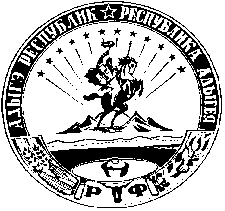 АДЫГЭ РЕСПУБЛИКХьакурынэхьаблэ муниципальнэ къоджэ псэупIэ чIыпIэм изэхэщапI385440, къ. Хьакурынэхьабл,ур. Шэуджэным ыцI, 13